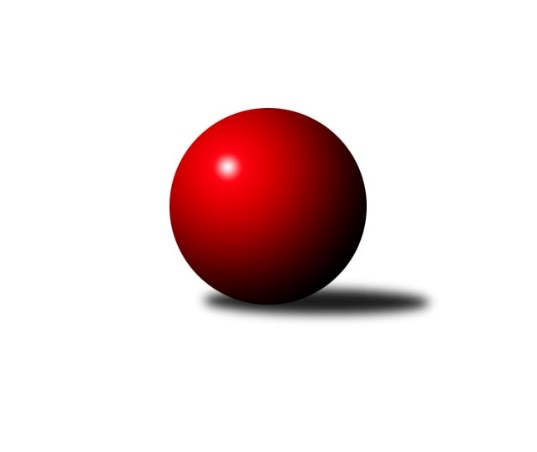 Č.11Ročník 2012/2013	8.12.2012Nejlepšího výkonu v tomto kole: 3297 dosáhlo družstvo: TJ Valašské Meziříčí1. KLZ 2012/2013Výsledky 11. kolaSouhrnný přehled výsledků:TJ Neratovice	- TJ Sokol Duchcov	2:6	3044:3199	9.5:14.5	8.12.TJ Nový Jičín˝C˝	- TJ Lokomotiva Česká Třebová	6:2	3178:3113	15.5:8.5	8.12.SKK  Náchod	- KK Blansko 	2:6	3224:3269	13.0:11.0	8.12.KK Zábřeh	- TJ Spartak Přerov	3:5	3151:3162	13.0:11.0	8.12.TJ Valašské Meziříčí	- KK Konstruktiva Praha 	6:2	3297:3154	14.5:9.5	8.12.KK Slavia Praha	- TJ Sokol Husovice	8:0	3255:3066	18.5:5.5	8.12.Tabulka družstev:	1.	KK Blansko	11	10	0	1	63.0 : 25.0 	158.0 : 106.0 	 3264	20	2.	KK Slavia Praha	11	9	0	2	58.0 : 30.0 	153.0 : 111.0 	 3233	18	3.	TJ Spartak Přerov	11	9	0	2	56.0 : 32.0 	147.5 : 116.5 	 3249	18	4.	KK Konstruktiva Praha	11	6	0	5	45.0 : 43.0 	134.5 : 129.5 	 3185	12	5.	SKK  Náchod	11	6	0	5	42.0 : 46.0 	136.0 : 128.0 	 3200	12	6.	TJ Sokol Duchcov	11	5	1	5	45.0 : 43.0 	122.5 : 141.5 	 3159	11	7.	TJ Nový Jičín˝C˝	11	5	0	6	44.0 : 44.0 	133.5 : 130.5 	 3162	10	8.	KK Zábřeh	11	4	0	7	39.0 : 49.0 	129.0 : 135.0 	 3202	8	9.	TJ Sokol Husovice	11	4	0	7	39.0 : 49.0 	122.5 : 141.5 	 3137	8	10.	TJ Valašské Meziříčí	11	3	0	8	38.0 : 50.0 	117.0 : 147.0 	 3182	6	11.	TJ Neratovice	11	3	0	8	34.0 : 54.0 	121.0 : 143.0 	 3118	6	12.	TJ Lokomotiva Česká Třebová	11	1	1	9	25.0 : 63.0 	109.5 : 154.5 	 3097	3Podrobné výsledky kola:	 TJ Neratovice	3044	2:6	3199	TJ Sokol Duchcov	Zdenka Černá *1	119 	 120 	 109 	113	461 	 0:4 	 565 	 137	150 	 131	147	Simona Koutníková	Eva Dvorská	122 	 127 	 159 	127	535 	 2:2 	 503 	 131	112 	 121	139	Růžena Svobodová	Petra Jechová	126 	 132 	 119 	140	517 	 2:2 	 529 	 125	135 	 137	132	Markéta Hofmanová	Ivana Březinová	126 	 130 	 122 	129	507 	 1.5:2.5 	 558 	 125	130 	 150	153	Adéla Kolaříková	Renata Vystrčilová	121 	 109 	 124 	122	476 	 1:3 	 496 	 123	104 	 134	135	Magdalena Holecová	Lucie Holubová	129 	 152 	 128 	139	548 	 3:1 	 548 	 140	151 	 125	132	Nikol Plačkovározhodčí: střídání: *1 od 61. hodu Eva LandováNejlepší výkon utkání: 565 - Simona Koutníková	 TJ Nový Jičín˝C˝	3178	6:2	3113	TJ Lokomotiva Česká Třebová	Martina Hrdinová	138 	 140 	 146 	141	565 	 4:0 	 499 	 129	115 	 142	113	Eva Sedláková	Nela Pristandová	145 	 114 	 135 	132	526 	 1:3 	 568 	 122	136 	 156	154	Klára Pekařová	Dana Viková	130 	 127 	 123 	129	509 	 3:1 	 488 	 115	116 	 132	125	Andrea Jánová	Michaela Nožičková	109 	 135 	 132 	118	494 	 1:3 	 525 	 115	127 	 141	142	Kateřina Kolářová	Lenka Hrdinová	147 	 122 	 137 	142	548 	 2.5:1.5 	 533 	 121	120 	 150	142	Alena Holcová	Petra Abelová	128 	 136 	 139 	133	536 	 4:0 	 500 	 127	117 	 137	119	Ludmila Johnovározhodčí: Nejlepší výkon utkání: 568 - Klára Pekařová	 SKK  Náchod	3224	2:6	3269	KK Blansko 	Šárka Majerová	115 	 138 	 152 	160	565 	 3:1 	 552 	 136	123 	 139	154	Lucie Nevřivová	Petra Vlčková	119 	 131 	 123 	135	508 	 2:2 	 527 	 151	114 	 120	142	Zuzana Musilová	Ilona Bezdíčková	134 	 123 	 151 	137	545 	 2:2 	 555 	 128	149 	 140	138	Zdeňka Ševčíková	Dana Adamů	141 	 129 	 126 	129	525 	 2:2 	 544 	 153	119 	 144	128	Soňa Daňková	Aneta Cvejnová	147 	 134 	 123 	150	554 	 4:0 	 509 	 140	126 	 115	128	Dana Musilová	Michaela Kučerová	131 	 139 	 127 	130	527 	 0:4 	 582 	 143	144 	 157	138	Lenka Kalová st.rozhodčí: Nejlepší výkon utkání: 582 - Lenka Kalová st.	 KK Zábřeh	3151	3:5	3162	TJ Spartak Přerov	Olga Bučková	120 	 138 	 136 	109	503 	 2:2 	 512 	 130	123 	 129	130	Martina Janyšková	Lenka Kubová	124 	 127 	 126 	141	518 	 1:3 	 543 	 129	136 	 146	132	Gabriela Helisová	Olga Ollingerová	139 	 130 	 114 	139	522 	 2:2 	 540 	 141	124 	 146	129	Jana Holubová	Romana Švubová	144 	 135 	 133 	137	549 	 2:2 	 536 	 131	140 	 140	125	Kristýna Strouhalová	Jitka Killarová	144 	 123 	 140 	124	531 	 3:1 	 522 	 132	121 	 131	138	Kateřina Fajdeková	Lenka Horňáková	143 	 128 	 128 	129	528 	 3:1 	 509 	 133	113 	 137	126	Kamila Katzerovározhodčí: Nejlepší výkon utkání: 549 - Romana Švubová	 TJ Valašské Meziříčí	3297	6:2	3154	KK Konstruktiva Praha 	Vendula Šebková	150 	 152 	 140 	161	603 	 4:0 	 509 	 127	114 	 128	140	Martina Čapková	Alena Kantnerová	137 	 132 	 138 	138	545 	 3.5:0.5 	 515 	 122	132 	 137	124	Hana Viewegová	Lucie Pavelková	131 	 133 	 123 	120	507 	 1:3 	 536 	 152	123 	 132	129	Petra Najmanová	Natálie Topičová	135 	 143 	 151 	153	582 	 2:2 	 568 	 152	142 	 155	119	Jana Hrouzová	Klára Zubajová	126 	 147 	 135 	134	542 	 3:1 	 495 	 136	119 	 123	117	Eva Kopřivová	Markéta Jandíková	144 	 127 	 111 	136	518 	 1:3 	 531 	 122	138 	 128	143	Veronika Plasovározhodčí: Nejlepší výkon utkání: 603 - Vendula Šebková	 KK Slavia Praha	3255	8:0	3066	TJ Sokol Husovice	Naděžda Dobešová	135 	 146 	 149 	135	565 	 3:1 	 522 	 127	132 	 126	137	Renata Konečná	Blanka Mizerová	138 	 145 	 134 	135	552 	 2:2 	 532 	 133	151 	 135	113	Veronika Štáblová	Šárka Marková	128 	 132 	 137 	128	525 	 4:0 	 471 	 120	111 	 117	123	Monika Trdá *1	Vlasta Kohoutová	138 	 125 	 124 	130	517 	 3:1 	 500 	 121	124 	 116	139	Markéta Gabrhelová	Helena Gruszková	131 	 152 	 117 	138	538 	 2.5:1.5 	 529 	 122	130 	 139	138	Běla Wollerová	Růžena Smrčková	148 	 134 	 143 	133	558 	 4:0 	 512 	 126	125 	 138	123	Pavlína Procházkovározhodčí: střídání: *1 od 57. hodu Ivana MajerováNejlepší výkon utkání: 565 - Naděžda DobešováPořadí jednotlivců:	jméno hráče	družstvo	celkem	plné	dorážka	chyby	poměr kuž.	Maximum	1.	Olga Bučková 	KK Zábřeh	569.23	368.5	200.7	2.3	7/7	(602)	2.	Naděžda Dobešová 	KK Slavia Praha	568.75	372.5	196.2	0.8	6/6	(606)	3.	Martina Hrdinová 	TJ Nový Jičín˝C˝	561.09	364.7	196.4	3.7	7/7	(576)	4.	Lenka Kalová  st.	KK Blansko 	557.08	361.2	195.9	1.3	6/6	(602)	5.	Veronika Plasová 	KK Konstruktiva Praha 	556.94	371.1	185.9	2.4	6/6	(592)	6.	Lucie Nevřivová 	KK Blansko 	552.08	370.2	181.9	3.4	6/6	(582)	7.	Nikol Plačková 	TJ Sokol Duchcov	551.78	369.1	182.7	3.7	6/6	(587)	8.	Aneta Cvejnová 	SKK  Náchod	551.11	366.1	185.1	2.6	7/7	(584)	9.	Jana Hrouzová 	KK Konstruktiva Praha 	550.77	365.9	184.9	3.3	5/6	(575)	10.	Vendula Šebková 	TJ Valašské Meziříčí	548.87	363.8	185.1	2.9	6/7	(603)	11.	Zdeňka Ševčíková 	KK Blansko 	547.70	363.6	184.1	2.7	6/6	(599)	12.	Michaela Sedláčková 	TJ Spartak Přerov	547.65	359.0	188.7	2.7	5/6	(581)	13.	Gabriela Helisová 	TJ Spartak Přerov	546.67	368.5	178.2	3.0	6/6	(558)	14.	Šárka Majerová 	SKK  Náchod	546.00	359.2	186.8	3.5	5/7	(595)	15.	Zuzana Musilová 	KK Blansko 	545.44	366.4	179.1	3.8	6/6	(612)	16.	Šárka Marková 	KK Slavia Praha	544.87	363.2	181.7	2.2	5/6	(591)	17.	Kristýna Strouhalová 	TJ Spartak Přerov	544.46	363.9	180.6	2.0	4/6	(569)	18.	Jana Holubová 	TJ Spartak Přerov	543.97	367.3	176.7	2.6	5/6	(586)	19.	Kamila Katzerová 	TJ Spartak Přerov	542.97	363.3	179.7	3.8	6/6	(591)	20.	Lucie Holubová 	TJ Neratovice	542.94	365.6	177.4	3.7	7/7	(553)	21.	Soňa Daňková 	KK Blansko 	542.81	359.2	183.6	4.2	6/6	(567)	22.	Michaela Kučerová 	SKK  Náchod	541.34	349.9	191.4	1.8	7/7	(572)	23.	Markéta Hofmanová 	TJ Sokol Duchcov	539.10	358.4	180.7	2.4	6/6	(614)	24.	Helena Gruszková 	KK Slavia Praha	538.94	369.1	169.9	3.4	6/6	(583)	25.	Kateřina Fajdeková 	TJ Spartak Přerov	538.37	362.1	176.2	2.2	6/6	(575)	26.	Zuzana Kolaříková 	TJ Sokol Husovice	538.23	363.3	174.9	5.8	6/7	(570)	27.	Jitka Killarová 	KK Zábřeh	537.23	355.4	181.8	4.2	6/7	(589)	28.	Lenka Horňáková 	KK Zábřeh	536.72	359.5	177.2	4.1	5/7	(550)	29.	Adéla Kolaříková 	TJ Sokol Duchcov	536.40	352.8	183.6	3.1	4/6	(558)	30.	Renata Konečná 	TJ Sokol Husovice	536.04	365.8	170.2	5.5	5/7	(571)	31.	Markéta Jandíková 	TJ Valašské Meziříčí	535.71	366.3	169.4	4.8	7/7	(592)	32.	Lenka Hrdinová 	TJ Nový Jičín˝C˝	535.29	356.8	178.5	3.0	7/7	(584)	33.	Dana Adamů 	SKK  Náchod	534.50	364.1	170.4	4.5	7/7	(567)	34.	Lucie Kaucká 	TJ Lokomotiva Česká Třebová	534.38	361.2	173.2	5.1	4/6	(568)	35.	Natálie Topičová 	TJ Valašské Meziříčí	534.33	358.7	175.6	3.8	6/7	(582)	36.	Simona Koutníková 	TJ Sokol Duchcov	533.17	351.4	181.7	1.6	5/6	(603)	37.	Martina Janyšková 	TJ Spartak Přerov	531.73	359.0	172.7	4.9	5/6	(561)	38.	Ludmila Johnová 	TJ Lokomotiva Česká Třebová	531.00	358.4	172.6	5.1	6/6	(616)	39.	Eva Kopřivová 	KK Konstruktiva Praha 	530.83	355.9	174.9	4.9	6/6	(574)	40.	Romana Švubová 	KK Zábřeh	530.38	361.1	169.3	4.3	6/7	(556)	41.	Blanka Mizerová 	KK Slavia Praha	529.88	357.5	172.4	3.8	5/6	(562)	42.	Hana Viewegová 	KK Konstruktiva Praha 	528.60	360.4	168.2	4.5	5/6	(557)	43.	Klára Pekařová 	TJ Lokomotiva Česká Třebová	528.03	354.3	173.8	4.8	6/6	(574)	44.	Lenka Kubová 	KK Zábřeh	527.06	355.7	171.4	6.7	6/7	(574)	45.	Ilona Bezdíčková 	SKK  Náchod	527.04	360.2	166.9	4.8	6/7	(583)	46.	Běla Wollerová 	TJ Sokol Husovice	526.80	349.7	177.1	5.7	5/7	(550)	47.	Markéta Gabrhelová 	TJ Sokol Husovice	525.71	360.8	164.9	6.2	6/7	(553)	48.	Kateřina Kolářová 	TJ Lokomotiva Česká Třebová	525.47	354.2	171.3	5.7	5/6	(581)	49.	Marie Kolářová 	TJ Nový Jičín˝C˝	524.79	353.2	171.6	3.8	6/7	(547)	50.	Pavlína Procházková 	TJ Sokol Husovice	524.73	355.6	169.1	5.2	6/7	(569)	51.	Růžena Smrčková 	KK Slavia Praha	524.70	354.0	170.8	2.9	4/6	(558)	52.	Lucie Pavelková 	TJ Valašské Meziříčí	524.20	351.5	172.7	2.2	5/7	(591)	53.	Martina Zimáková 	TJ Valašské Meziříčí	524.00	357.9	166.1	2.8	6/7	(561)	54.	Petra Najmanová 	KK Konstruktiva Praha 	523.63	347.8	175.9	4.9	5/6	(586)	55.	Dana Wiedermannová 	KK Zábřeh	522.33	359.7	162.6	5.7	5/7	(536)	56.	Renata Vystrčilová 	TJ Neratovice	520.82	353.6	167.2	4.1	7/7	(553)	57.	Dana Viková 	TJ Nový Jičín˝C˝	520.75	359.8	160.9	6.3	7/7	(561)	58.	Petra Jechová 	TJ Neratovice	519.51	350.2	169.3	4.7	7/7	(573)	59.	Alena Kantnerová 	TJ Valašské Meziříčí	519.08	349.0	170.0	3.8	6/7	(568)	60.	Veronika Štáblová 	TJ Sokol Husovice	519.00	350.7	168.3	5.5	6/7	(566)	61.	Martina Čapková 	KK Konstruktiva Praha 	519.00	353.4	165.6	5.7	5/6	(554)	62.	Olga Ollingerová 	KK Zábřeh	518.72	353.1	165.7	5.8	6/7	(546)	63.	Ivana Březinová 	TJ Neratovice	518.54	357.8	160.7	6.5	7/7	(561)	64.	Alena Holcová 	TJ Lokomotiva Česká Třebová	518.06	348.3	169.8	7.1	4/6	(554)	65.	Nela Pristandová 	TJ Nový Jičín˝C˝	516.87	354.9	161.9	5.7	5/7	(537)	66.	Vlasta Kohoutová 	KK Slavia Praha	516.19	345.2	171.0	5.0	6/6	(547)	67.	Dana Musilová 	KK Blansko 	512.88	343.8	169.1	6.9	4/6	(552)	68.	Zdenka Černá 	TJ Neratovice	512.82	348.2	164.6	5.4	7/7	(554)	69.	Andrea Jánová 	TJ Lokomotiva Česká Třebová	512.08	354.8	157.3	7.0	4/6	(555)	70.	Michaela Nožičková 	TJ Nový Jičín˝C˝	511.25	357.4	153.9	8.0	5/7	(533)	71.	Magdalena Holecová 	TJ Sokol Duchcov	510.00	351.8	158.3	6.6	5/6	(529)	72.	Petra Abelová 	TJ Nový Jičín˝C˝	509.05	346.7	162.4	4.2	5/7	(556)	73.	Alena Šmídová 	TJ Sokol Duchcov	507.67	352.6	155.1	5.3	4/6	(546)	74.	Eva Dvorská 	TJ Neratovice	504.54	349.0	155.5	5.7	7/7	(539)	75.	Lucie Moravcová 	SKK  Náchod	504.40	345.0	159.4	6.7	5/7	(536)	76.	Růžena Svobodová 	TJ Sokol Duchcov	501.63	348.1	153.5	8.3	4/6	(521)	77.	Eva Sedláková 	TJ Lokomotiva Česká Třebová	486.13	339.4	146.8	10.9	4/6	(499)		Vladimíra Šťastná 	KK Slavia Praha	557.50	382.0	175.5	3.5	2/6	(569)		Jana Račková 	KK Slavia Praha	547.50	361.8	185.8	3.0	2/6	(568)		Klára Zubajová 	TJ Valašské Meziříčí	542.50	370.6	171.9	4.3	4/7	(585)		Barbora Křenková 	TJ Valašské Meziříčí	532.50	360.5	172.0	6.0	2/7	(533)		Soňa Lahodová 	KK Blansko 	527.17	357.3	169.8	5.8	3/6	(572)		Petra Vlčková 	SKK  Náchod	525.25	354.4	170.8	6.3	4/7	(552)		Jana Volková 	TJ Valašské Meziříčí	525.00	340.0	185.0	6.0	1/7	(525)		Petra Sedláčková 	TJ Spartak Přerov	520.00	369.0	151.0	9.0	1/6	(520)		Linda Utíkalová 	SKK  Náchod	519.50	361.0	158.5	6.5	2/7	(535)		Kateřina Kohoutová 	KK Konstruktiva Praha 	517.22	365.6	151.7	7.2	3/6	(536)		Monika Trdá 	TJ Sokol Husovice	516.67	356.0	160.7	7.7	3/7	(532)		Iva Boučková 	TJ Sokol Duchcov	516.22	349.4	166.8	6.0	3/6	(526)		Ivana Majerová 	TJ Sokol Husovice	505.25	351.4	153.9	10.1	4/7	(537)		Eva Landová 	TJ Neratovice	504.00	356.0	148.0	9.0	1/7	(504)		Miroslava Žáková 	TJ Sokol Duchcov	502.00	353.0	149.0	9.0	1/6	(502)		Hana Rubišarová 	TJ Lokomotiva Česká Třebová	498.67	343.3	155.3	8.3	3/6	(528)Sportovně technické informace:Starty náhradníků:registrační číslo	jméno a příjmení 	datum startu 	družstvo	číslo startu
Hráči dopsaní na soupisku:registrační číslo	jméno a příjmení 	datum startu 	družstvo	Program dalšího kola:12.1.2013	so	10:00	TJ Nový Jičín˝C˝ - TJ Spartak Přerov	12.1.2013	so	10:00	TJ Neratovice - KK Blansko 	12.1.2013	so	11:00	SKK  Náchod - KK Slavia Praha	12.1.2013	so	12:00	KK Zábřeh - TJ Sokol Duchcov	12.1.2013	so	12:15	TJ Sokol Husovice - KK Konstruktiva Praha 	12.1.2013	so	12:30	TJ Valašské Meziříčí - TJ Lokomotiva Česká Třebová	Nejlepší šestka kola - absolutněNejlepší šestka kola - absolutněNejlepší šestka kola - absolutněNejlepší šestka kola - absolutněNejlepší šestka kola - dle průměru kuželenNejlepší šestka kola - dle průměru kuželenNejlepší šestka kola - dle průměru kuželenNejlepší šestka kola - dle průměru kuželenNejlepší šestka kola - dle průměru kuželenPočetJménoNázev týmuVýkonPočetJménoNázev týmuPrůměr (%)Výkon2xVendula ŠebkováVal. Meziříčí6032xVendula ŠebkováVal. Meziříčí111.796031xNatálie TopičováVal. Meziříčí5821xKlára PekařováČ. Třebová109.55685xLenka Kalová st.Blansko5821xMartina HrdinováNový Jičín˝C˝108.925651xKlára PekařováČ. Třebová5682xSimona KoutníkováDuchcov 108.375652xJana HrouzováKonstruktiva 5681xNatálie TopičováVal. Meziříčí107.95822xSimona KoutníkováDuchcov 5655xLenka Kalová st.Blansko107.62582